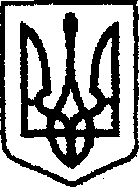 У К Р А Ї Н Ачернігівська обласна державна адміністраціяУПРАВЛІННЯ КАПІТАЛЬНОГО БУДІВНИЦТВАН А К А ЗПро комісію зі списання паливно-мастильних матеріалівВідповідно до статей 6, 41 Закону України «Про місцеві державні адміністрації», з метою забезпечення ефективного використання паливно-мастильних матеріалів, їх списання відповідно до вимог чинного законодавства та у зв’язку з кадровими змінамин а к а з у ю:1. Затвердити склад комісії зі списання паливно-мастильних матеріалів Управління капітального будівництва Чернігівської обласної державної адміністрації згідно з додатком.2. Відділу фінансового забезпечення Управління капітального будівництва Чернігівської обласної державної адміністрації забезпечити своєчасне списання паливно-мастильних матеріалів.3. Визнати таким, що втратив чинність наказ начальника Управління капітального будівництва Чернігівської обласної державної адміністрації від 20.12.2022 № 242 «Про комісію зі списання паливно-мастильних матеріалів».4. Контроль за виконанням цього наказу залишаю за собою.Начальник                                                                    Ярослав СЛЄСАРЕНКОДодатокдо наказу начальника Управліннякапітального будівництва  Чернігівської обласноїдержавної адміністраціївід 27 квітня 2023 року № 48Складкомісії зі списання паливно-мастильних матеріалів Управліннякапітального будівництва Чернігівської обласної державної адміністраціїНачальник відділу адміністративно-господарськоїта організаційної роботи                                                       Валерій КЛЮЧНИКвід 27 квітня 2023 р.         Чернігів№ 48МАЙКО Сергій МихайловичЗаступник начальника Управління – начальник відділу технічного контролю автомобільних доріг, голова комісії;БАГЛАЙТетяна ПетрівнаНачальник відділу забезпечення будівництва технічною документацією, член комісії;ЛАПТІЙ Людмила ВолодимирівнаГоловний спеціаліст відділу фінансового забезпечення, член комісії;ПЛІШКОВ Олександр ВасильовичПровідний інженер з питань мобілізаційної роботи, член комісії.